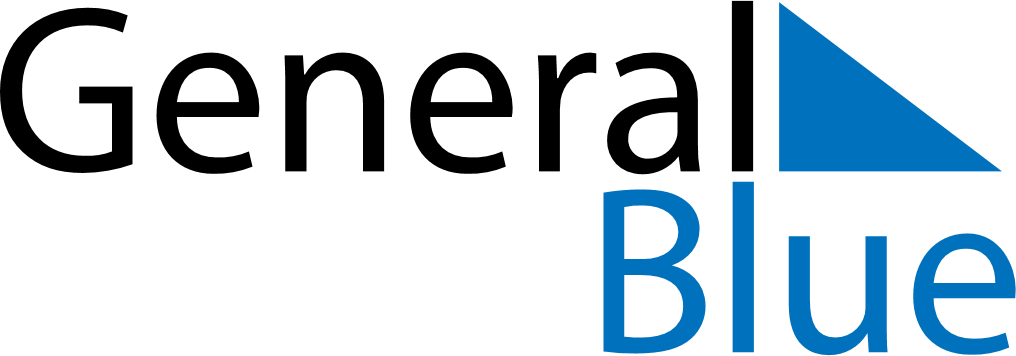 June 2024June 2024June 2024June 2024June 2024June 2024June 2024Sao Tome, Sao Tome and PrincipeSao Tome, Sao Tome and PrincipeSao Tome, Sao Tome and PrincipeSao Tome, Sao Tome and PrincipeSao Tome, Sao Tome and PrincipeSao Tome, Sao Tome and PrincipeSao Tome, Sao Tome and PrincipeSundayMondayMondayTuesdayWednesdayThursdayFridaySaturday1Sunrise: 5:26 AMSunset: 5:35 PMDaylight: 12 hours and 8 minutes.23345678Sunrise: 5:26 AMSunset: 5:35 PMDaylight: 12 hours and 8 minutes.Sunrise: 5:27 AMSunset: 5:35 PMDaylight: 12 hours and 8 minutes.Sunrise: 5:27 AMSunset: 5:35 PMDaylight: 12 hours and 8 minutes.Sunrise: 5:27 AMSunset: 5:35 PMDaylight: 12 hours and 8 minutes.Sunrise: 5:27 AMSunset: 5:35 PMDaylight: 12 hours and 8 minutes.Sunrise: 5:27 AMSunset: 5:35 PMDaylight: 12 hours and 8 minutes.Sunrise: 5:27 AMSunset: 5:36 PMDaylight: 12 hours and 8 minutes.Sunrise: 5:27 AMSunset: 5:36 PMDaylight: 12 hours and 8 minutes.910101112131415Sunrise: 5:28 AMSunset: 5:36 PMDaylight: 12 hours and 8 minutes.Sunrise: 5:28 AMSunset: 5:36 PMDaylight: 12 hours and 8 minutes.Sunrise: 5:28 AMSunset: 5:36 PMDaylight: 12 hours and 8 minutes.Sunrise: 5:28 AMSunset: 5:36 PMDaylight: 12 hours and 8 minutes.Sunrise: 5:28 AMSunset: 5:37 PMDaylight: 12 hours and 8 minutes.Sunrise: 5:28 AMSunset: 5:37 PMDaylight: 12 hours and 8 minutes.Sunrise: 5:29 AMSunset: 5:37 PMDaylight: 12 hours and 8 minutes.Sunrise: 5:29 AMSunset: 5:37 PMDaylight: 12 hours and 8 minutes.1617171819202122Sunrise: 5:29 AMSunset: 5:38 PMDaylight: 12 hours and 8 minutes.Sunrise: 5:29 AMSunset: 5:38 PMDaylight: 12 hours and 8 minutes.Sunrise: 5:29 AMSunset: 5:38 PMDaylight: 12 hours and 8 minutes.Sunrise: 5:30 AMSunset: 5:38 PMDaylight: 12 hours and 8 minutes.Sunrise: 5:30 AMSunset: 5:38 PMDaylight: 12 hours and 8 minutes.Sunrise: 5:30 AMSunset: 5:38 PMDaylight: 12 hours and 8 minutes.Sunrise: 5:30 AMSunset: 5:39 PMDaylight: 12 hours and 8 minutes.Sunrise: 5:30 AMSunset: 5:39 PMDaylight: 12 hours and 8 minutes.2324242526272829Sunrise: 5:31 AMSunset: 5:39 PMDaylight: 12 hours and 8 minutes.Sunrise: 5:31 AMSunset: 5:39 PMDaylight: 12 hours and 8 minutes.Sunrise: 5:31 AMSunset: 5:39 PMDaylight: 12 hours and 8 minutes.Sunrise: 5:31 AMSunset: 5:39 PMDaylight: 12 hours and 8 minutes.Sunrise: 5:31 AMSunset: 5:40 PMDaylight: 12 hours and 8 minutes.Sunrise: 5:31 AMSunset: 5:40 PMDaylight: 12 hours and 8 minutes.Sunrise: 5:32 AMSunset: 5:40 PMDaylight: 12 hours and 8 minutes.Sunrise: 5:32 AMSunset: 5:40 PMDaylight: 12 hours and 8 minutes.30Sunrise: 5:32 AMSunset: 5:40 PMDaylight: 12 hours and 8 minutes.